Смещаемые косилки FERRI серии ZMTE FarmingУважаемый клиент!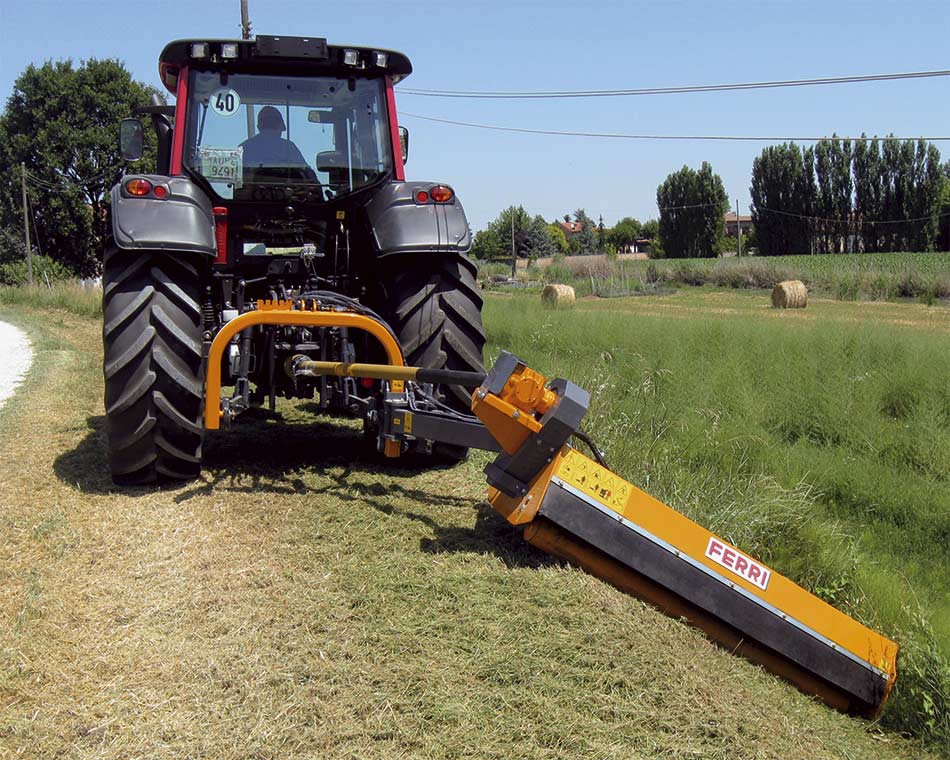  Благодарим Вас за интерес, проявленный к нашему оборудованию и представляем Вашему вниманию Итальянскую косилку FERRI.  Оборудование FERRI известно во всем мире благодаря своему качеству, надежности и большому числу опций. Применение высоких стандартов качества, стальных компонентов HARDOX гарантирует отличную производительность даже в самых тяжелых условиях.  Полноценная сервисная поддержка на базе собственного представительства компании в России, позволяет сделать работу оборудования FERRI бесперебойной, высокопроизводительной и минимизировать сроки поставки и обслуживания!Преимущества смещаемых косилок Ferri:- Системы защиты от смещения в транспортном положении без цепей и кронштейнов;- Гидравлическая система защиты при столкновении с препятствиями;- Уникальные запатентованные технологии расположения редуктора и трехточечной навески- Внутренняя износостойкая рама- Регулируемый по высоте задний ролик (регулировка высоты кошения) увеличенного диаметра- Большой выбор моделей для удобства работ в любых условияхРасширенную информацию о заводе и продукции можно найти на сайте www.ferrirus.ru 
Стоимость косилки: уточняйтеСрок поставки: из наличияБазис поставки: г. Ярославль Гарантия: 12 месяцев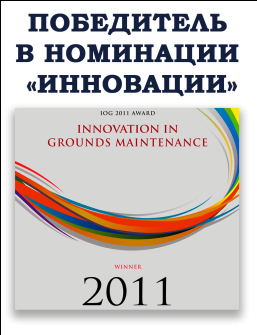 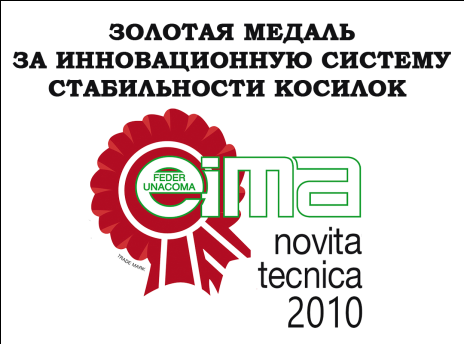 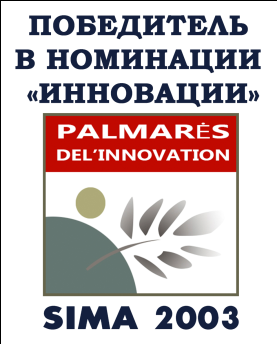 ЦЕНТРАЛЬНЫЕ И СМЕЩАЕМЫЕ КОСИЛКИ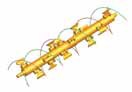 Соединение на самосмазывающихся втулках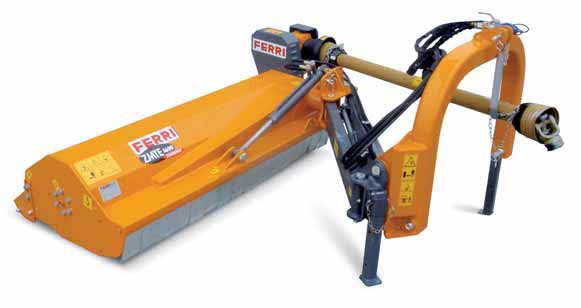 6 -рядный спиральный ротор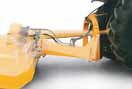 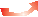 Кронштейн для гидрошланговПлавающая рама для повторения  контураповерхности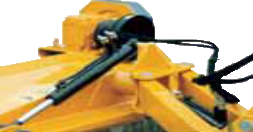 Соединения на самосмазывающихсявтулках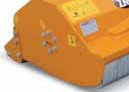 Транспортировный механический блокПлавающая рамаВнутреннее расположение подшипников  ротораВнутренние расположение подшипников  ротора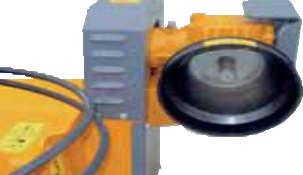 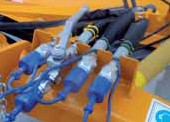 Гидравлический цилиндр смещения на параллельных  рычагах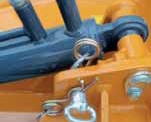 Соединения на самосмазывающихся втулкахСмещающий гидравлический цилиндр, расположенный между параллельными рычагами, для лучшей защиты во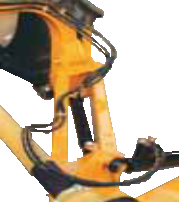 время работыМеханический транспортировочный блок с ручной активацией.  (без цепейи держателей)Механический транспортировочный  блок(без цепей и держателей)Редуктор размещен вне блока странсмиссии (большее смещение)Рабочие позиции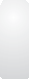 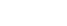 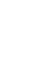 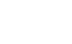 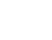 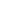 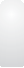 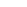 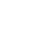 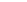 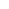 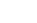 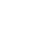 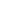 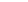 D	 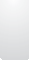 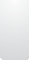 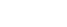 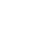 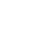 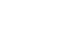 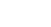    C ZMTE1600 ZMTE1800 ZMTE2000КомплектуетсяРедуктор расположен снаружи от трансмиссии (способствует большему выносу, и меньшему углу излома ВОМ)Гидравлическая система блокировки для транспортировки с ручнонй активацией. (позволяет избежать аварий при движении, без применения цепей или держателей)Механический блокирующий палец (для стропления тела косилки при транспотировки без изспльзования цепей, держателей)ТехРабочие позициинические характеристики* Максимальное смещение рассчитывается от центральной оси трактора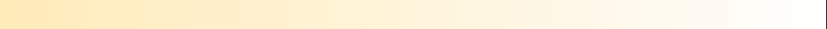 Комплект гидрораспределения  плавающего режима (опция)Сменные салазки (в комплекте)улучшает его защищенность во время работыГидроцилиндр для регулировки угла наклона головкиВращающие и параллельные рычаги на самосмазывающихся втулках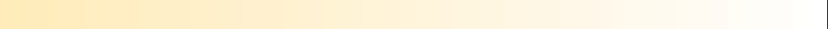 Закаленные пальцыВнутреннее расположение подшипников  ротораЗадний прикатрной роликØ 140 ммПередняя металлическая защитаУсиленный ВОМ с адаптером к трактору,  Комплект ЗИП (подшип- никовый узел опорного ролика и ротора)Гарантийный период 12 месяцевГидравлическая система защиты при столконовениях (в комплекте)  Двухколенный вал отбора мощности (комплектуется на заводе) (опция)Взаимозаменяемы на одном типе ротореРекомендуется наличие трехточечной навески с плавающим режимом и  двух свободных гидролинийМы подготовили для Вас дополнительную информацию по косилкам Ferri:Смотрите видео на канале Ferri в РоссииСмотретьСмотреть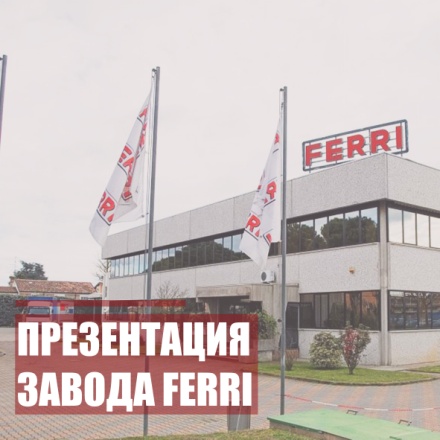 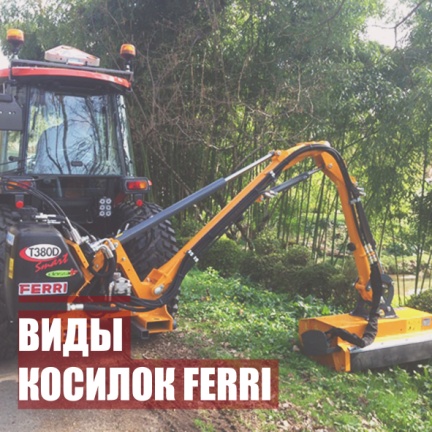 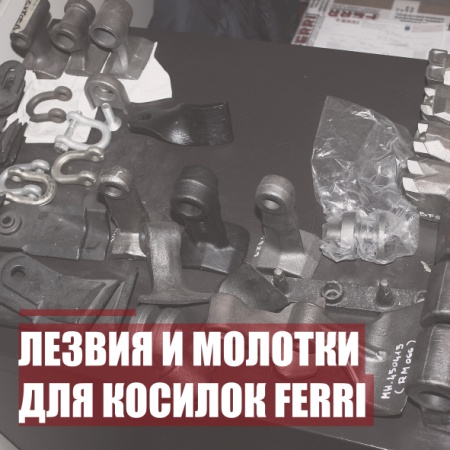 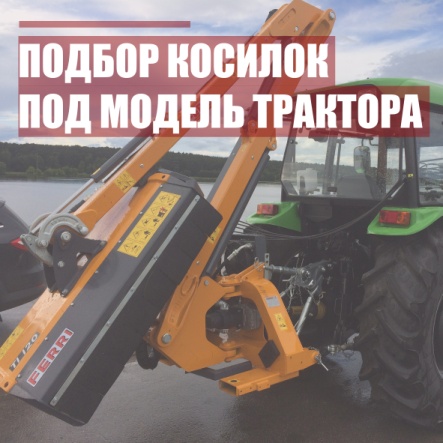 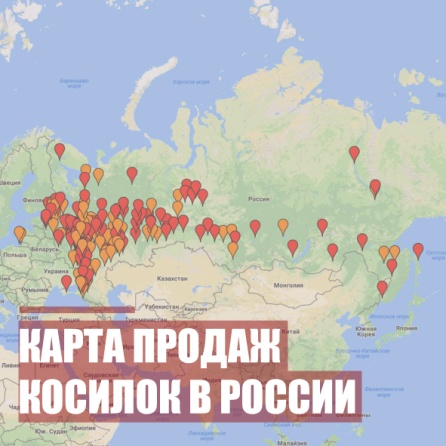 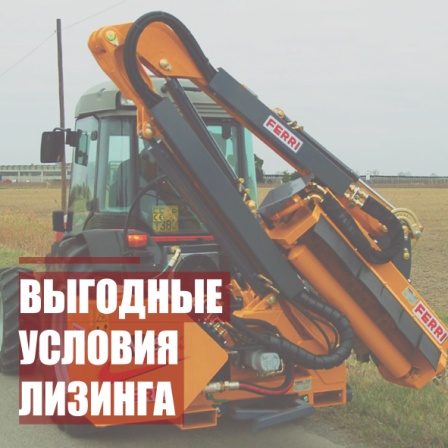 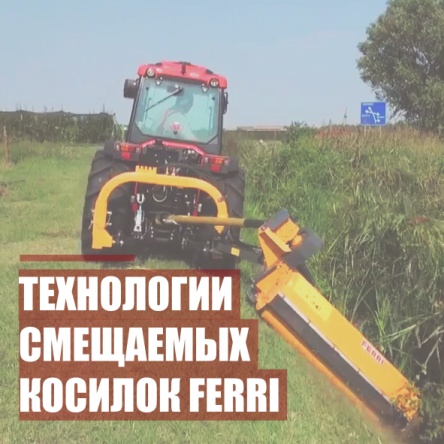 